Име, фамилия…………………………………………     …………………...……………………,
клас ………………№ ………………….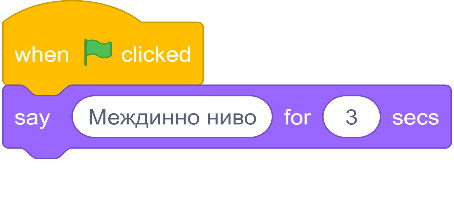 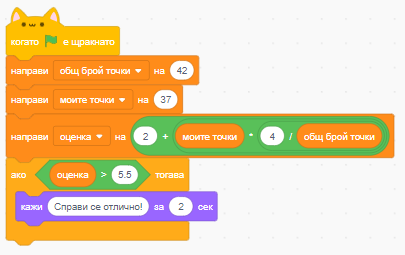 Скала за оценяване: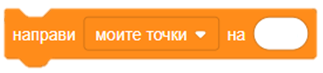 Изчисли:На колко бита са равни 4 байта ………………………………………………………………..На колко байта са равни 3 килобайта ……………………………………………………….На колко килобайта са равни 15 мегабайта ……………………………………………..На колко MB са равни 18 GB …………………………………………………………………                        4т.Цикличен алгоритъм в програмирането се нарича алгоритъм, който:проверява верността на условиеизпълнява повече от една подпрограмасе изпълнява един или повече пътисъздава анимация                                                                                                        1т.Кой от съхранените файлове е с най - голям размер? 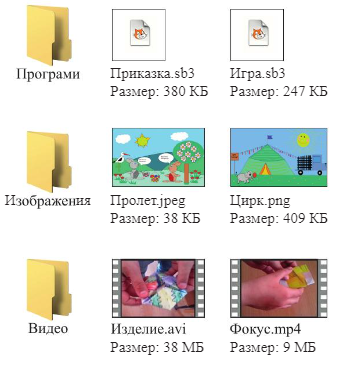 Запиши името му: Кой от съхранените файлове е с най - голям размер? Запиши името му: ………………………………………………………..Пресметни и запиши какъв размер  е вcяка подпапка.……………………………………………………………………………………….……………………………………………………………………………………….……………………………………………………………………………………….Запиши разширенията  на файловете във всяка подпапка.Изображения…………………………………………………………..Програми…………………………………………………………………Видео……………………………………………………………………….                  10т.Кой от съхранените файлове е с най - голям размер? Запиши името му: Кой от съхранените файлове е с най - голям размер? Запиши името му: ………………………………………………………..Пресметни и запиши какъв размер  е вcяка подпапка.……………………………………………………………………………………….……………………………………………………………………………………….……………………………………………………………………………………….Запиши разширенията  на файловете във всяка подпапка.Изображения…………………………………………………………..Програми…………………………………………………………………Видео……………………………………………………………………….                  10т.Запишете от кои менюта са използваните блокове.                6т.
Преведете командите.Менюта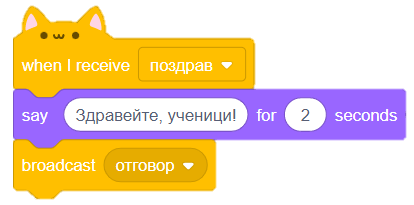 ……………………………………….……………………………………….………………………………………Команди………………………………………..………………………………………..……………………………………….Кой от показаните                                                                   1т.                   блокове се използва за създаване на събитие в средата за блоково програмиране Scratch?         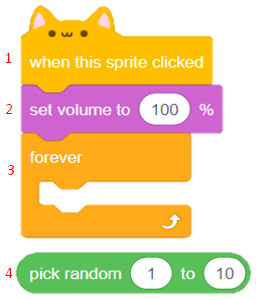 Кой от                                                                                                      1т.   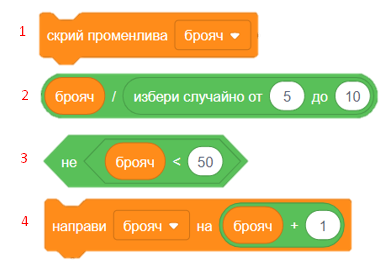 показаните блокове в средата за блоково програмиране Scratch променя стойността на променливата брояч?         Кое отношение е вярно?                                                       1т.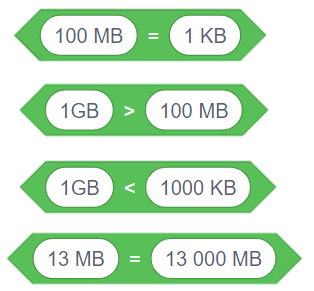 Вярно ли е, че пълният блок за разклонение съдържа условие, действие при верен отговор и действие при грешен отговор?            1т.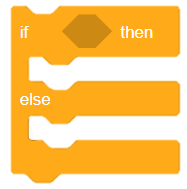 ВярноГрешно Вярно ли е, че в програмирането въпросите, които имат само два варианта на отговор се наричат логически изрази?                                                                                        1т.ВярноГрешноРазгледай блоковете. Истина (true) или лъжа (false) ще се изпише?                                                                                                  3т.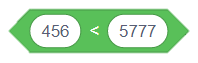 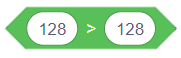 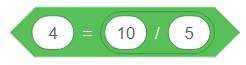       …………………………….          ………………………….         ………………………..Вярно ли е, че операторите се използват за обработка на данни в програмния код и че това действие се нарича „извършване на операция“?                               1т.ВярноГрешноДопиши, така че да се получи вярно определение.                 4т.Логическите ………………………………….…. са условия, които съдържат and (………..), or (………), not(……..)  и се използват за проверка на сложни твърдения.Вярно ли е, че логическия оператор или  приема две твърдения. Ако едното от тях или и двете са верни дава отговор true (истина). Показва false, когато резултатът от двете твърдения е грешен.                                                   1т.ВярноГрешноВярно ли е, че блоковете за променливи се създават от програмиста според нуждите на неговата програма?             1т.ВярноГрешноВъв визуална среда за програмиране променливите се създават в меню  Sensing?                                                    1т.ВярноГрешноВярно ли е, че списъкът се създава в меню Variable?              1т.ВярноГрешноВярно ли е, че променлива се създава от ?  1т.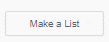 ВярноГрешноЗа един сценарий……………………………. да се създаде повече    1т.   Свържи блока с неговото значение.                                   5т.от една променлива.                                                        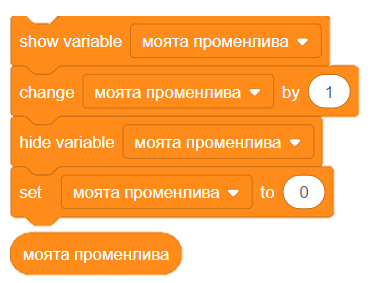 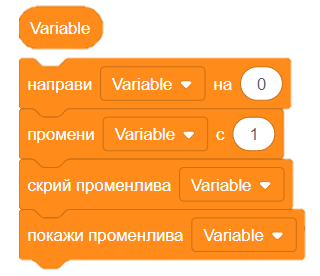 можене можеЗа един сценарий……………………………. да се създаде повече    1т.   Свържи блока с неговото значение.                                   5т.от една променлива.                                                        можене може